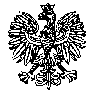 KOMENDA WOJEWÓDZKA POLICJIz siedzibą w RadomiuSEKCJA ZAMÓWIEŃ PUBLICZNYCH26-600 Radom, ul. 11 Listopada 37/59Radom, dnia 30.09.2022r.
Egz. pojedynczy l.dz. ZP 2255/2022RTJ – 77/22WYKONAWCYWYJAŚNIENIA I ZMIANA TREŚCI SWZ nr 2dotyczy postępowania o udzielenie zamówienia publicznego ogłoszonego na dostawę w trybie podstawowym bez możliwości prowadzenia negocjacji w przedmiocie zamówienia   pn. Zakup i dostawa elektronicznych depozytorów 
do przechowywania broni krótkiej oraz kluczyNr wewnętrzny postępowania 58/22 (ID 668076)Ogłoszenie nr 2022/BZP 00363938 z dnia 2022-09-26Zamawiający Komenda Wojewódzka Policji zs. w Radomiu w związku z zapytaniami Wykonawców dokonuje zmiany treści specyfikacji warunków zamówienia i wyjaśnień  w następującym zakresie:Pytanie nr 1 Dzień dobry, zwracamy się z prośba o uściślenie informacji na temat konieczności zastosowania zamków w skarbczykach 
i w drzwiach głównych.Według normy PN-EN 14450:2006 aby urządzenie spełniało klasę S1, drzwi zewnętrzne wystarczy, że będą zamykane jednym zamkiem spełniającym normę EN 1300 może to być np. kluczowy klasy A. czy taki Państwo dopuszczają?Norma nie definiuje konieczności stosowania zamków certyfikowanych w wewnętrznych skrytkach, czy dopuszczają Państwo zastosowanie w poszczególnych skrytkach zamków cylindrycznych ?Powołując się na Normę PN-EN 14450:2006 nie jest nic wspomniane o grubości blachy z której mają być wykonany drzwi. Standardowo stosuję się blachę 3mm. Czy dopuszczają Państwo blachę drzwi głównych 3mm zamiast 6mm?Odpowiedz na pytanie nr 1Zamawiający Wyjaśnieniem i zmianą treści SWZ w dniu 29.09.2022r. (l.dz.  ZP – 2245/22) usunął zapis z opisu przedmiotu zamówienia o treści „drzwi główne wyposażone w programowalny zamek elektroniczny”. Zamawiający usuwa z opisu przedmiotu zamówienia zapis: „materiał drzwi głównych – blacha stalowa o grubości min 6 mm”.Zamki zastosowane w drzwiach skrytek powinny być zgodne z klasą S1.W związku z dokonanymi zmianami w treści SWZ Zamawiający dokonuje zmiany Załączników nr 1A, 4 po zmianie 
i WYCOFUJE STARE ZAŁĄCZNIKI nr 1A, 4 po zmianie  a w ich miejsce wprowadza ZMIENIONE załączniki nr 1A, 4.z dnia 30.09.2022r. Pozostałe zapisy SWZ pozostają bez zmian.Załączniki :Załącznik nr 1A do SWZ po zmianie z dnia 30.09.2022r.Załącznik nr 4 do SWZ po zmianie z dnia 30.09.2022r.									        Z poważaniem:wz.     STARSZY INSPEKTORSekcji Zamówień Publicznych KWP z siedzibą w Radomiu          Agnieszka SytaInformację umieszczono na stronie prowadzonego postępowania  pod adresem https://platformazakupowa.pl/pn/kwp_radom  w dniu 30.09.2022r.Wyk. egz. poj.dokument wytworzył : Małgorzata Wójcik